Уважаемый обучающийся, все работы выполняются в рабочих тетрадях по математике. Работа выполняется синей пастой. Тема: Синус суммы и синус разности двух углов.Цель: 1. Записать формулы в тетрадь. Рассмотреть доказательство теорем и примеры их применения.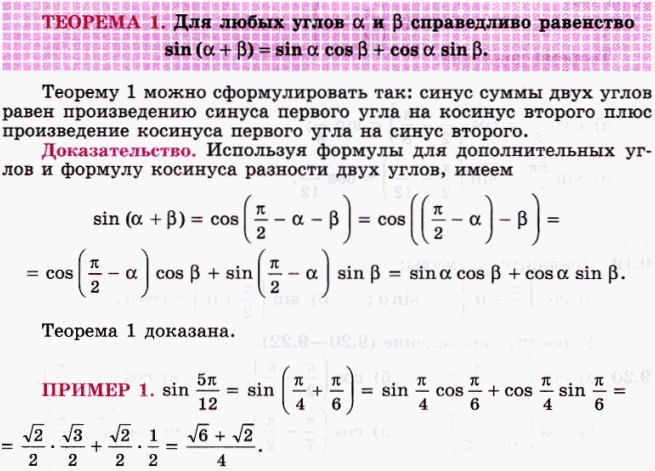 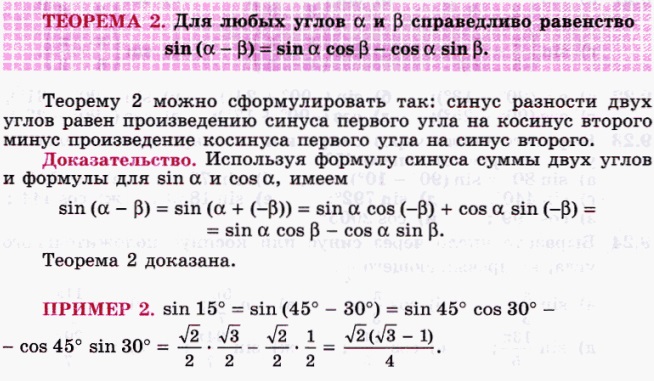 2. Выполнить по образцу «пример 2».Вычислите:а) sin 75o = sin (45o + 30o) = sin 45o · cos30o + cos 45o · sin 30o =б) sin 1050=…в) sin 1650=…Используя формулы, вычислить: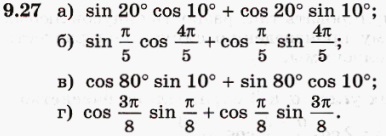 3. Домашнее задание. Выполнить № 9.31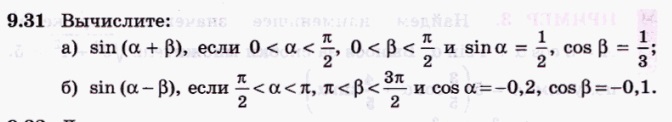 Выполненные задания присылать с указанием группы и фамилииэл. почта: masha_fin@mail.ru